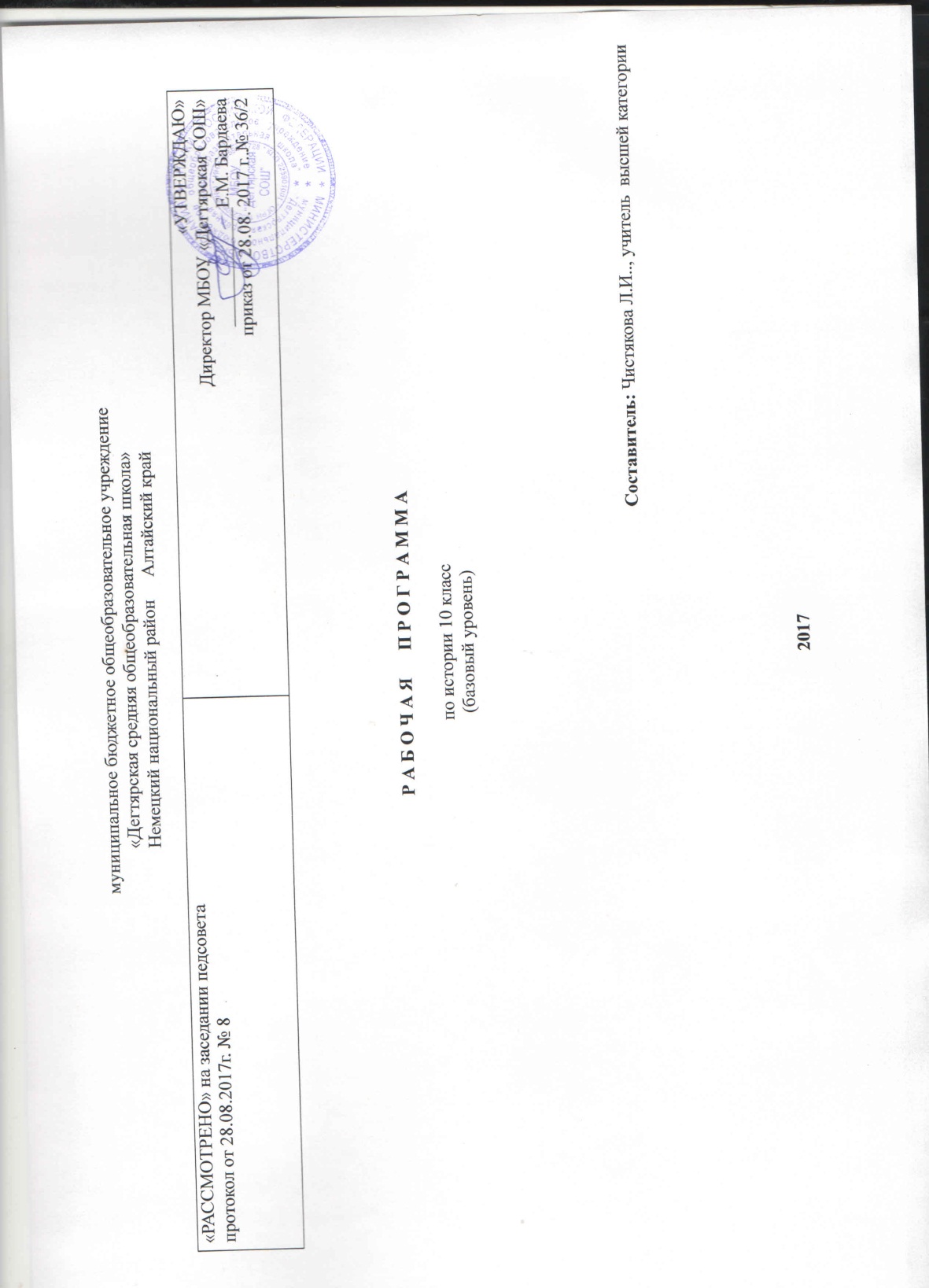 ПОЯСНИТЕЛЬНАЯ ЗАПИСКА Рабочая программа составлена  в соответствии с нормативными документами :Федерального компонента государственного образовательного стандарта, утвержденного Приказом Минобразования РФ от 05. 03. 2004 года № 1089Основной образовательной программы ООО  МБОУ « Дегтярская средняя общеобразовательная школа»Программы курса «История России с древнейших времен до к. XIXв»10 кл Русское слово, 2008. Авторы программы: Сахаров А.Н., Боханов А.Н.;  Курс истории на ступени среднего полного образования является частью концентрической системы исторического образования.Основные содержательные линии программы базового уровня исторического образования на ступени среднего (полного) общего образования реализуются в рамках двух курсов – «Истории России» и «Всеобщей истории». В 10 классе в авторской программе А.Н. Сахарова, А.Н. Боханова предложен интегированный курс изучения истории России, рассчитанный на 2 часа. Предполагается синхронно-параллельное в 10 - 11 классе изучение  с возможностью интеграции некоторых тем из состава обоих курсов.Учебно-методический комплекс. 10 класс  Н.В. Загладин, Симония Н.А. История. История России и мира с древнейших времен до к. XIXв.: учебник для 10 класса общеобразовательных учреждений, «Русское слово», 2010  А.Н. Сахаров, В.И. Буганов История с древнейших времен до конца XVIIв. Ч.1 Учебник для 10 кл. общеобразоват. Учреждений, «Русское слово», 2011   Сахаров А.Н. , Боханов А.Н. История России. XVIII-XIXв. Ч.2 Учебник для 10 кл. общеобразоват. учреждений Русское слово, 2011Методические рекомендации по использованию учебников Загладин Н.В. Всемирная история. История России и мира с древнейших времен до конца XIX века.10 кл. Всемирная история. 11 класс «Русское слово». 2009Срок реализации программы : 1 год, на текущий учебный год. Формы организации учебного процесса: уроки систематизации и закрепления знаний, деловые игры, уроки-дискуссии, уроки изучения нового материала, уроки промежуточной аттестации, устные и письменные ответы, составление и выполнение тестовых заданий по типу ЕГЭ, заполнения сравнительных таблиц, выступления с сообщениями и докладами, подготовка и защита презентаций, творческие работы учащихся, написание эссе, сочинений.Компетенции:Требования к уровню подготовки выпускника средней полной школыВ результате изучения истории на базовом уровне ученик должензнать/пониматьосновные факты, процессы и явления, характеризующие целостность и системность отечественной и всемирной истории;периодизацию всемирной и отечественной истории;современные версии и трактовки важнейших проблем отечественной и всемирной истории;историческую обусловленность современных общественных процессов;особенности исторического пути России, ее роль в мировом сообществе;уметьпроводить поиск исторической информации в источниках разного типа;критически анализировать источник исторической информации (характеризовать авторство источника, время, обстоятельства и цели его создания);анализировать историческую информацию, представленную в разных знаковых системах различать в исторической информации факты и мнения, устанавливать причинно-следственные связи между явлениями, участвовать в дискуссиях по историческим проблемам, формулировать собственную позицию по обсуждаемым вопросам, используя для аргументации исторические сведения;представлять результаты изучения исторического материала в формах конспекта, реферата, рецензии;использовать приобретенные знания и умения в практической деятельности и повседневной жизни для:определения собственной позиции по отношению к явлениям современной жизни, использования навыков исторического анализа при критическом восприятии получаемой извне социальной информации;соотнесения своих действий и поступков окружающих с исторически возникшими формами социального поведения;осознания себя как представителя исторически сложившегося гражданского, этнокультурного, конфессионального сообщества, гражданина России.Содержание программыИстория  10 классРаздел 1. Меняющийся облик мира: опыт осмысленияТема 1. Этапы развития исторических знаний.Зарождение исторической науки, ее особенности в Древнем мире, Средневековье, Новом и Новейшем времени. Причины роста интереса к истории, формирования национальных школ исторической мысли. Особенности развития исторической науки в России. Проблема истинности исторических знаний. Развитие научного подхода к истории. История и другие  гуманитарные, общественно-политические науки.Тема 2. Закономерности и случайности в жизни народов.Эволюция взглядов на историю человечества. Религиозно-мистические концепции истории. Движущие силы исторического развития в философии XVIII – XIX вв.  становление и развитие  материалистических воззрений на мир.  Марксизм и формационная теория. Вопрос о роли личности в истории, влияние  политических интересов на формирование исторических воззрений. Философия истории в ХХ в.  Особенности цивилизационного  подхода к истории. Проблема критериев прогресса во всемирной истории.Тема 3. Проблемы периодизации всемирной истории.Принципы периодизации истории человечества. Теория стадий мирового цивилизационного развития. Современные взгляды на этапы развития человечества. Периодизация истории Древнего мира, Средневековья, Нового и Новейшего  времени. Текущий этап всемирной истории и его  особенности.Раздел 2. Человечество  на заре своей истории.Тема 4. У истоков рода человечества.Отличие человеческого общества от иных  природных сообществ. Истоки и факторы эволюции человека, этапы его становления.  Роль речи, трудовой деятельности. Гипотезы о происхождении  человека современного типа.  Первичное расселение человека на Земле,  формирование основных рас людей. Первобытное искусство, ранние религиозные верования, их значение.Тема 5. Неолитическая революция.Человек и природа. Переход от охоты и собирательства к скотоводству и земледелию, первые неолитические  культуры. Развитие обмена, торговли, зарождение собственности и формирование семьи.  Матриархат и патриархат. Племена и союзы племен. Начало обработки металлов и переход к энеолиту.Раздел 3. Первые государства древнего мира.Тема 6. Деспотии ВостокаПредпосылки возникновения государства  древности, его функции в Древнем мире. Первые государственные образования в долинах Нила, Тигра, Евфрата, Инда, Хуанхэ. Рабовладение и общественные отношения в государствах древности. Фараоны и жрецы в древнеегипетском обществе. Культура и верования в Древнем Египте.Тема 7. Расширение ареала цивилизации.Причины слабости первых государств  древности. Наступление  железного века, возвышение военных деспотий в Малой Азии и их характерные черты. Империя Дария I. Кастовый строй Индии и его особенности. Китай в эпоху древности. Новый этап духовной жизни человечества, мировоззренческие основы зороастризма, буддизма, конфуцианства.Раздел 4. Античная эпоха в истории человечества.Тема 8. Города – государства Греции и Италии.Становление цивилизации в Греции. Цивилизация Крита. Микенское и дорийское завоевания. Возникновение городов-государств (полисов) и их экспансия в Средиземноморье.  Становление демократии в Афинах. Общественно-политический строй Спарты. Особенности городов-государств Италии. Возвышение Рима и утверждение республиканского строя. Сравнительный анализ исторического развития древних городов –государств Афин, Спарты, Рима.Тема 9. Борьба за господство над Средиземноморьем.Развитие  торговли и причины борьбы за господство над побережьем Средиземного моря. Войны между городами – государствами Греции и Персией. Пелопоннесские войны.  Возвышение Македонии и завоевания Александра Македонского. Причины распада  его империи. Взаимодействие культур в Восточном Средиземноморье, эволюция мировоззрения античной Эллады, «чудеса света» Древнего мира.Тема 10. Возвышение  Рима.Установление господства Рима над Италией.  Пунические войны и их итоги. Завоевание Македонии и городов-государств Греции.  Причины кризиса римской республики, конфликт Рима и городов Италии, восстания рабов и их последствия. Этапы становления Римской империи. Юлий Цезарь и его соперники. Утверждение империи Октавиана Августа. Тираническое правление в Риме.Раздел 5. Крушение империй  древнего мира.Тема 11.  Наступление варваров в Евразии.Народы Центральной и Восточной Европы во времена Римской империи, жизненный уклад, организация власти. Кочевые племена Азии и Китай. Глобальные изменения климата и начало Великого  переселения народов. Крушение империи Хань в Китае, упадок Хорезма, Кушанского царства, Парфии. Особенности христианского учения и его распространение в Римской империи и странах Азии.Тема 12. Закат Римской империи.Римская империя: от золотого века к упадку. «Солдатские» императоры и упадок рабовладения. Переход к колонату, возвышение крупных землевладельцев. Административная реформа в империи и перенос столицы в Константинополь. Христиане в Римской империи. Превращение христианства в господствующую религию. Наступление варваров и падение Западной Римской империи.Раздел 6. Период Раннего Средневековья.Тема 13. Раннефеодальные империи в Европе  и их распад.Облик раннего феодального общества. Становление феодальной системы взаимоотношений. Система повинностей  крестьянства.  Суверены и вассалы. Причины возникновения крупных раннефеодальных империй и источники их слабости. Роль христианства в обеспечении единства западноевропейской культуры. Церковь  и империя карла Великого, причины ее распада. Норманнские набеги. Создание Священной Римской империи, германской нации.Тема 14. Экспансия ислама.Аравийские племена в начале  новой эры.  Возникновение исламской религии. Создание Арабского халифата и причины его распада.  Общественно-политическое устройство исламских стран.  Рост религиозных разногласий в исламском мире. Духовная жизнь, наука и культура в исламских странах.Тема 15. Славянские земли в V-IX вв.Археологические памятники  и письменные источники по ранней истории славян.  Специфические черты в общественном укладе славян. Расселения   и занятия славян. Западные и южные славяне: Болгарское царство, Великоморская держава, Древнепольское . Борьба Византии  и католических государств за контроль над славянскими землями.Тема 16. Возникновение Древнерусского государства.Восточнославянские союзы племен. Общественное устройство раннеславянских государств. Быт, обычаи и религия славянских племен. Теории происхождения Древнерусского государства. Завоевательные походы великих князей Руси.  Сравнение путей становления Древнерусского государства и раннефеодальных империй в западной Европе и Азии.  Борьба с кочевниками.Тема 17. Византия и Западная Европа.Особенности социально- экономического и общественно-политического развития Византийской империи. Православие и власть. Византия  и исламский мир.  Попытки реформ в Византии. Раскол между западной и восточной ветвями христианства, его причины и последствия.Тема 18. Русь и Византия.Превращение Руси  в крупнейшую державу Европы.  Походы Святослава. Причины принятия христианства на Руси.  Христианские и языческие верования. Изменения в быте, духовной жизни восточных славян.  Русь в орбите европейской политики. Формирование аппарата власти Древнерусского государства.Раздел 7. Эпоха классического средневековья. XI – XV вв.Тема 19. Феодальная раздробленность Руси.Русь времен Русской Правды. Феодальная раздробленность как закономерный этап развития общества и государства.  Социально-экономические факторы раздробленности. Сравнительный анализ исторического развития Владимиро-Суздальского, Галицко-Волынского, Смоленского княжеств, Новгорода и Пскова. Оценка  деятельности русских князей. Культура Руси.Тема 20. Западная Европа в XII – XII вв.Светская власть и Римско-католическая церковь в западной Европе.  Рост городов и развитие светской культуры. Распространение еретических вероучений. Причины начала крестовых походов, создания рыцарских религиозных орденов, учреждения инквизиции. Учение Фомы Аквинского. Крестовые походы и Византия. Заключение  унии православной и католической церквей.Тема 21. Крестовые походы и Русь.Причины крестовых походов на восток.  Тевтонский орден, орден меченосцев, Ливонский орден. Завоевание крестоносцами Прибалтики. Борьба земель Северо-Западной Руси с крестоносцами и шведскими рыцарями. Роль Александра Невского в разгроме крестоносцев. Ледовое побоище.Тема 22. Монгольские завоевания.Возвышение державы Чингисхана. Быт и жизнь монгольских племен. Монгольские завоевания в Азии. Походы в Китай, Среднюю Азию, Закавказье. Битва на Калке. Походы Батыя на Русь и в Восточную Европу. Причины побед монголов.Тема 23. Русские земли и монгольское нашествие.Русские земли между агрессией  с востока и запада: проблема выживания. Золотая орда, Польское и Литовское государства. Политика и военная деятельность Александра Невского и Даниила Галицкого. Русские земли в вассальной зависимости от Золотой Орды. Церковь, культура, политика. Российские историки о последствиях монгольского нашествия на русские земли.Тема 24. Образование централизованных государств в Западной Европе.Рост городов и создание органов сословного представительства в Западной Европе. Социально-экономические и политические предпосылки возникновения централизованных монархий.  Сравнительная характеристика  централизованных государств во Франции, Англии, Испании.  Династические войны.  Столетняя война и пробуждение  национального самосознания в странах Западной Европы. Соотношение церковной и светской власти в общественном развитии западноевропейских государств XIV – XV вв. Особенности положения в Центральной Европе, государствах Германии и Италии.Тема 25. Объединение русских земель вокруг Москвы.Предпосылки образования централизованного государства на Руси.  Собирание земель вокруг Москвы. Соперничество Москвы, Польши, Литвы, Твери.  Противостояние золотоордынскому игу. Куликовская  битва. Причины ослабления и распада Монгольской державы. Роль Русской Православной церкви в собирании русских земель. Анализ особенностей становления Московского государства и влияния традиций политической и культурной жизни Московского княжества на последующее развитие России. Русь, Европа и Азия в  эпоху классического Средневековья.Раздел 8. Позднее Средневековье.Тема 26. Эпоха Великих географических открытий. Завоевание Америки.Начало Великих географических открытий. Великие путешественники.  Американские цивилизации доколумбовой  эпохи.  Империи майя, ацтеков, инков, особенности их развития, культуры, религии. Первые европейские колониальные завоевания.  Соперничество европейских держав в борьбе за колонии. Итоги колониальной политики для народов Америки и Европы.Тема 27. Западная Европа: новый этап развития.Мировая торговля и возникновение мануфактурного производства. Развитие международного разделения труда, формирование  единых внутренних рынков.  Огораживание в Англии. Изобретение книгопечатания. Изменение облика городов. Эпоха Возрождения и ее особенности. Период Реформации. Движение гуситов. Крестьянская война в Германии. Распространение  лютеранства, кальвинизма, становление Англиканской церкви. Контрреформация.Тема 28. Абсолютистские монархии в Западной Европе. Предпосылки перехода к абсолютизму в странах Западной Европы. Характерные черты  абсолютистских монархий в Англии, Франции. Борьба абсолютных монархов с кланами феодальной знати. Религиозные войны во Франции.  Конфликт между Англией и Шотландией, англо-испанская война. Разгром Непобедимой армады и установление господства английского флота на морях.Тема 29. Усиление центральной власти в России в эпоху Ивана Грозного.Утверждение абсолютизма в России и его особенности. Создание стрелецкого войска, реформа институтов управления.  Развитие казенных мануфактур. Присоединение к России Казанского,  Астраханского и Ногайского ханств. Ливонская война и ее итоги. Введение опричнины, террор, разорение Новгорода.  Закрепощение крестьянства. Итоги политики Ивана Грозного.Тема 30.  Смутное время в России.Покорение Сибирского ханства. Политика Бориса Годунова и причины роста недовольства в стране. Самозванцы и их роль в истории России. Лжедмитрий и Польша.  Воцарение В. Шуйского. Восстание И. Болотникова и польско-шведская интервенция. Польский королевич Владислав -  претендент на престол России. К.Минин и Д, Пожарский и создание народного ополчения. Земский собор 1613г. избрание Михаила Романова на царский престол. Завершение войны с Польшей и Швецией. Значение Смуты в истории России.Тема 31. Тридцатилетняя война (1618-1648)Обострение противоречий в западной и Центральной Европе. Претензии Габсбургов на господство в Европе. Религиозные разногласия. Революция в Нидерландах. Начало Тридцатилетней войны. Чешский, датский и шведский периоды войны. Влияние Смуты в России, войны между Россией, Польшей и Швецией на ход Тридцатилетней войны. Вступление в войну Франции и  разорение германских земель. Вестфальский мир 1648г. и переход к политике защиты  национальных интересов Европы.Тема 32. Государства Азии в  позднем Средневековье.Особенности развития государств Азии. Возникновение Османской империи и ее завоевания. Падение Константинополя. Общественно-политический строй Османской империи. Индия в XV – XVIII вв.  создание империи Великих Моголов и истоки ее слабости. Иранские завоевания.Раздел 9. Европа на новом этапе развития. Середина XVII – XVIII вв.Тема 33. Кризис сословного строя и буржуазная революция в Англии (1640-1660)Причины обострения противоречий в Англии. Истоки конфликта между королем и парламентом. Новые религиозные течения. «Долгий» парламент и начало гражданской войны. Левеллеры и диггеры. О.Кромвель и его роль в буржуазной революции. Казнь Карла I. И установление республики.  Протекторат Кромвеля. Установление  конституционной монархии в Англии, акт о гражданских правах и его значение.Тема 34. Эпоха Просвещения и просвещенный абсолютизм.Идеи эпохи Просвещения и их влияние на современников. Особенности идей Просвещения в Англии, Франции и Германии.  Возникновение просвещенного абсолютизма в Австро-Венгрии, Пруссии и других германских государствах. Реформы в Центральной Европе и их влияние на положение крестьянства, развитие мануфактурного производства. Причины ограниченности политики просвещенного абсолютизма.Тема 35. Россия: становление великой державы.Реформы в России при Алексее Михайловиче. Укрепление основ сословного строя, военно-бюрократической системы  управления страной. Развитие мануфактур, крестьянские восстания. Церковный раскол и укрепление государственного контроля над Церковью. Война с Польшей, Швецией, Турцией, присоединение Левобережной Украины к России.  Преобразования Петра I и их оценка исторической наукой. Русско-шведская война и превращение России в крупнейшую державу Европы.Тема 36. Россия и Европа во второй половине XVIII в.Российская империя в период дворцовых переворотов. Воцарение Екатерины II и политика просвещенного абсолютизма. Развитие мануфактурного производства, торговли. Жалованные грамоты дворянству и городам, судебная реформа. Крестьянские восстания. Укрепление международного положения России. Россия в Семилетней войне (1756-1763). Русско-турецкие войны, разделы Польши.Тема 37. Промышленный переворот в Англии и его последствия.Политическое развитие Англии накануне промышленного переворота. «славная революция». Тори и виги. Внешняя торговля, укрупнение мануфактур, рост городов. Изобретение паровых машин и замена ручного труда машинами. Зарождение промышленного производства. Положение трудящихся, движение луддитов. Всемирно-историческое значение промышленного переворота. Рост производительности труда, повышение урожайности в Европе, совершенствование военной техники.Тема 38. Мир Востока в XVIII вв.: наступление колониальной системы.Кризис аграрной цивилизации в странах Востока и его крушения. Ослабление Османской империи. Режим капитуляций в торговле и его последствия. Движение вакхабитов. Начало европейского завоевания Индии, соперничество Англии и Франции. Ост-Индская компания и захват Бенгалии Китай под властью маньчжурской династии. Политика изоляции. Рост противоречий в Китае и крестьянские восстания. Тайные общества.Раздел 10. Время потрясений и перемен. Конец XVIII- начало XIX вв.Тема 39. Война за независимость в Северной Америке.Причины роста противоречий между метрополиями и колониями. Начало войн за независимость. Декларация независимости. Россия, державы континентальной Европы и война в Северной Америке. Учреждение США. Первая и вторая Конституция США. Билль о правах и его значение.Тема 40. Великая  французская революция и ее последствия для Европы.Франция в конце XVIII в.  Причины кризиса  абсолютизма. Созыв учредительного собрания и начало Великой Французской революции. Политические клубы Парижа и их лидеры. Начало войны Франции с континентальными монархами Европы. Казнь Людовика XVI .  Установление якобинской диктатуры и революционный террор, его причины и итоги. Термидорианский переворот и установление режима Директории. Победы  французских армий. Сравнение развития революций в Англии и Франции.Тема 41. Наполеоновские войны.Свержение режима директории и учреждение  во Франции монархии. Кодексы Наполеона I. Победа над Австрией и заключение мира с Англией.  Возобновление войны в Европе и присоединение России  к антифранцузской коалиции. Битва под Аустерлицем, разгром Пруссии. Тильзитский мир и его итоги. Континентальная блокада и ее влияние на экономическое развитие континентальной Европы. Пробуждение гражданского и национального самосознания европейских народов. Вторжение армий Наполеона в Испанию и подъем освободительного движения в Европе против французского господства. Симптом кризиса империи Наполеона.Тема 42. Отечественная война .  и крушение империи Наполеона .Успешные войны России против Швеции, Турции, Ирана. Причины обострения отношений  между Россией и Францией. Создание «Великой армии» и начало Отечественной войны 1812г. тактика русской армии. Битва при Бородино и уход русской армии из Москвы. Отступление остатков французской армии и создание  новой антифранцузской коалиции. « Битва народов» под Лейпцигом. Вступление русских войск в Париж. «сто дней »Наполеона. Венский конгресс и его итоги.Тема 43. Реакция и революции в Европе. 1820-1840-ые годы.Создание Священного союза, его цели и принципы.  Причины усиления реакции в Европе. Восстание в Греции и политика России., русско-турецкая война 1828 -1829 гг. революции во Франции и Бельгии в . восстание 1830-1831гг. в Польше и священный союз. Революция 1848г во Франции, приход к власти Луи Наполеона. Революции 1848-1949гг. в германских государствах, Австрии, Венгрии, Италии. Роль Российской империи в подавлении революционного движения в центральной Европе. Итоги революций 1848-1849 гг. в европейских странах.Тема 44. Россия в первой         половине XIX в.Политика реформ Александра I, поворот к реакции. Влияние идей Великой французской революции на Россию. Движение декабристов. Внутренняя политика наполеона I. Формирование официальной идеологии. Славянофилы, западники, революционные демократы.. экономическое положение России в середине XIX в. Начало строительства железных дорог, развитие мануфактур. Проявления кризиса системы крепостничества в России.Тема 45.  Россия и «восточный вопрос».Возникновение и сущность «восточного вопроса». Захват Францией Алжира. Конфликт между Египтом и Турцией и европейские державы. Попытки реформ в Турции, политика танзимата. Отношения России и Турции,  политика Николая  в «восточном вопросе». Начало Крымской войны 1853-1856гг. выступление Англии и Франции против России, позиция Австрии. Осада Севастополя. Причины поражения России и итоги Крымской войны.Тема 46. Европа: облик и противоречия промышленной эпохи.Достижения НТП. Изобретение железных дорог, пароходов, развитие сельхозтехники. Промышленный переворот в США, странах западной и Центральной Европы. Развитие городов, изменение социальной структуры общества. Рост числа фабричных рабочих, развитие рабочего движения. Чартизм в Англии, выступления ткачей Лиона, Силезии.Тема 47. Колониализм и кризис традиционного общества в странах Востока.Причины активизации колониальной политики европейских держав. Британское завоевание Индии. Колониальная система и восстание сипаев 1857-1859 гг. реформа колониального управления. «Опиумные » войны и восстание тайпинов в Китае. Причины его поражения. Япония в середине XIX. И страны Запада. Реставрация Мейдзи и ее значение . Политика модернизации в Японии: опыт и особенности.Тема 48.  Национализм в Европе: возникновение новых индустриальных держав.Особенности положения в странах Центральной Европы в середине XIXв. Борьба Пьемонта (Сардиния)за объединение Италии. Война Пьемонта и Франции против Австрии в 1859г. и ее итоги. Восстание на юге Италии и поход войск Гарибальди на юг. Создание королевства Италия. Борьба Пруссии за гегемонию в Германии. Война Пруссии и Австрии против дани в 1864г.  Австро-прусско-итальянская война .  Создание Северогерманского союза. Обострение франко-прусских противоречий.  Причины дипломатической изоляции Франции в Европе. Франко-прусская война 187901871гг. создание Германской империи. Падение  режима Наполеона III во Франции. Парижская коммуна. Провозглашение республики во Франции.Тема 49. Страны Западного полушария в XIX.Испанские колонии в Латинской Америке в начале XIX в.  Подъем освободительного движения в Мексике, Аргентине, Венесуэле в годы наполеоновских войн. Революции в странах Латинской Америки в 1920-ые гг. и достижение ими независимости. Политика США в латинской Америке и провозглашение ими доктрины Монро. Расширение территории США. Американо-мексиканская война. Особенности развития Севера и Юга США.  Конфликт между  северными и южными штатами. Гражданская война в США 1861-1865гг. Победа промышленного Севера и ее значение. Отмена рабовладения в США.Тема 50. Незавершенные преобразования в России: опыт и особенности.Начало реформ в России. Отмена крепостного права и противоречия политики самодержавия в аграрном вопросе.  Создание системы земского и городского самоуправления. Реформа судебной системы, военная реформа. Восстание в Польше 1863-1864гг. и обострение отношений  России со странами Западной Европы. Русско-турецкая война 1877-1878гг. и итоги Берлинского конгресса.  Рост оппозиционных настроений в обществе. Народничество и «хождение в народ».  Политика контрреформ Александра III . итоги социально-экономического  развития России в пореформенное время. Роль иностранного капитала в России. Первые выступления наемных работников и принятие рабочих законодательств.Тема 51. Завершение  колониального раздела мира. Покорение народов Африки.Колониальная экспансия Великобритании. Превращение Египта в зависимое государство. Завоевание Судана. Захваты на юге Африки. Англо-бурская война и создание Южно-африканского Союза. Колониальные войны Франции. Захват Западной и Экваториальной Африки, Мадагаскара, Индокитая. Германия в борьбе за колонии. Создание колониальной империи в Африке. Торгово-экономическая экспансия на Ближнем и Среднем Востоке. Захватническая политика Бельгии, Голландии, Италии, Японии. Влияние колониализма на  положение народов метрополий и колоний.  Причины неудач антиколониальных выступлений. Захватническая политика европейских держав в Китае и доктрина «открытых дверей». Подавление «боксерского» восстания в Китае.Тема 52. Россия – многонациональная империя.Расширение границ России. Освоение  Поволжья, Приуралья, Северного Кавказа.  Завоевание Сибири, возникновение новых городов. Присоединение Украины, Белоруссии, части польских земель, Прибалтики, Финляндии. Включение в состав Российской империи Закавказья, экспансия в Средней Азии. Изменение этнического, религиозного состава империи в XVIII-XIXв.  Система управления Россией, национальная политика самодержавия и ее итоги. Особенности политики в отношении казачества, мусульман, поляков, украинцев, белорусов, евреев. Эмиграция из России.                                           Тема 53. Общественно-политическое развитие стран Западной Европы и России  во второй половине XIX.Формирование и развитие идей либерализма. Классическая английская политическая экономия. Учение А. Смита, Д, Рикардо. Консервативные взгляды и их особенности в XIX в.  Возникновение и распространение идей  утопического социализма. Марксизм, основные его черты. Деятельность К.Маркса и Ф. Энгельса по распространению марксистской идеологии в рабочем движении. Российские революционеры, их взгляды и деятельность в странах Западной Европы.Тема 54.  Наука и искусство в XVIII – XIX вв.Развитие естественно - научных знаний.  Принципы научного подхода к  природным явлениям. Связь науки и практики. Открытие в области химии, физики, биологии, астрономии, математики. Литература конца XVIII в., влияние идей Просвещения. Классицизм и романтизм в первой половине XIX в. Развитие реалистического направления в искусстве. Искусство России и его особенности.Содержание тем учебного курса История РоссииВведение. (1 час). История России — часть мировой истории. Источники по истории Отечества. Структура курса истории России в 10 классе. Учебная литература по предмету.Раздел  1.НАШЕ ОТЕЧЕСТВО В ДРЕВНОСТИ (2 часа)Тема 1. Происхождение славян. Их соседи и врагиМесто славян среди индоевропейцев. Индоевропейцы, их расселение. Распад общности индоевропейцев на восточную, западноевропейскую, славянскую и балтскую группы народов. Славянство как древнейшая и неотъемлемая часть европейского сообщества народов. Вторжение индоевропейцев на новые земли. Смешение индоевропейцев с местным неолитическим населением.Восточные славяне: расселение, занятия, быт, верования. Первые нашествия на восточных славян. Нашествие ираноязычных кочевников — скифов. Греческие колонии и скифы.Соседи восточных славян. Формирование мира балтов. Угро-финские народы. Предки адыгов, осетин (аланов) и других горских народов. Тюркоязычные племена Южной Сибири.Великое переселение народов с конца IV в. Участие славян в Великом переселении народов. Демографический взрыв славянского населения на больших пространствах Восточной Европы в V—VI вв.Крупные перемены в составе общества славян: усиление роли племенных вождей и старейшин, складывание вокруг них дружин, появление богатых и бедных.Формирование двух крупных восточнославянских образований — склавинов и антов. Славянский вождь Кий. Формирование славянского центра в Приильменье.Борьба восточных славян с аварами и хазарами в VI—VII вв.Славянские народы и болгары. Волжская Булгария. Болгары на Балканском полуострове. Начало славянской Болгарии на Балканах.Древняя Русь (10 часов)Тема 2. Восточнославянские племена в VIII—IX вв.Формирование из родственных племен восточных славян крупных племенных союзов в VIII в. Совершенствование общественных отношений. Влияние местоположения и природных условий на развитие отдельных восточнославянских племен. Выделение жителей Среднего Поднепро-вья (полян) среди восточнославянских племен.Предпосылки формирования Древнерусского государства. Первые признаки государственного устройства во времена антов и Кия. Причины исчезновения ранних государственных образований.Распад родовой общины. Развитие соседской общины. Складывание к концу IX в. Четкой иерархии общества. Роль военного духа в единстве общества. Рост стремлений сделать власть наследственной.Развитие ремесла, рост городов, торговые связи как экономическая основа появления государства в восточнославянских землях.Торговые пути. Зарождение пути «из варяг в греки».Язычество восточных славян. Связь религии восточных славян с природой и их занятиями.Тема 3. Становление Древнерусского государстваПоявление в восточнославянских землях (в Среднем Поднепровье во главе с Киевом и в северо-западном районе во главе с Ладогой и Новгородом) племенных союзови межплеменных группировок как начальной восточнославянской государственности. Военные походы восточных славян в IX в. Аскольд.Проблема варягов в историографии. Норманнская теория создания Русского государства. Позиции норманистов и антинорманистов сегодня. Происхождение слова «Русь».Рюрик в Новгороде. Начало династии Рюриковичей. Военная победа новгородского Севера над киевским Югом — начало единого Русского государства. Князь Олег, его политика по объединению славянских земель. Противоборство кочевым племенам. Принятие Олегом титула великого князя. Поход на Византию .Княжение Игоря. Походы Игоря на Византию. Полюдье и гибель Игоря. Правление княгини Ольги. Система сбора дани при Ольге. Внешняя политика княгини Ольги. Крещение Ольги.Правление князя Святослава. Продолжение политики Игоря и Ольги по объединению восточнославянских земель и централизации системы управления. Внешняя политика Святослава. Святослав — «Александр Македонский Восточной Европы». Смерть Святослава. Борьба за власть. Ослабление единства Руси.Приход к власти Владимира Святославича — новая победа Русского Севера над Русским Югом. Укрепление единства Русской земли. Активная внешняя политика Владимира. Противоборство печенегам. Владимир как организатор русского войска.Крещение Руси. Причины необходимости крещения Руси. Выбор крещения по византийскому обряду. Процесс крещения Руси. Двоеверие. Значение христианизации Руси.Тема 4. Расцвет Руси. XI — первая треть XII в.Правление Ярослава Мудрого. Междоусобицы на Руси. Смерть Владимира Святославича. Борьба за великокняжеский престол. Ослабление центральной власти. Святые Борис и Глеб. Приход к власти Ярослава Мудрого. Укрепление системы управления страной. «Русская правда» — первый на Руси писанный свод законов. Развитие культуры Руси в годы правления Ярослава Мудрого. Внешняя политика Ярослава Мудрого: расширение границ Руси, укрепление международных связей, победа над печенегами, взаимоотношения с Византией.Русское общество в XI в. Система управления страной. Возникновение феодальной земельной собственности. Феодально-зависимое население. Армия: структура, вооружение, порядок боевых действий. Города. Торговля. Система церковной религиозной жизни. Монастыри. Первые восстания на Руси: . — в Суздальской земле, . — в Киеве. «Русская правда» Ярославичей.Междоусобица сыновей Ярослава Мудрого. Борьба с половцами. Продолжение междоусобицы при внуках Ярослава Мудрого. Любечский съезд 1097г. Владимир Мономах. Восстание . В Киеве. Приход на великокняжеский престол Владимира Мономаха. Политика Владимира Мономаха: прекращение внутренней борьбы в русском обществе, новая «Русская правда», воссоздание единства Руси, военные походы, укрепление международного положения Руси. Мстислав Великий.Тема 5. Политическая раздробленность РусиРаспад Древнерусского государства. Распря Монома-шичей. Юрий Владимирович Долгорукий. Причины распада Древней Руси: усилившаяся экономическая мощь различных русских земель; огромная территория, различные природные и экономические особенности отдельных ее частей, постоянные княжеские разделы земель. Значение Древнерусского государства в истории страны.Политическая раздробленность Руси — закономерный этап в истории страны. Сохранение сил, которые содействовали единению страны: власть великих князей, влияние Русской Православной Церкви, существование внешней опасности.Русские княжества XII—XIII вв.: Киевское, Чернигово-Се-верское, Галицко-Волынское, Владимиро-Суздальское, Господин Великий Новгород.Возникновение Москвы. Андрей Боголюбский. Всеволод Большое Гнездо и расцвет Владимиро-Суздальской Руси.Тема 6. Культура Руси в X — начале XIII в.Культура народа — часть его истории. Единство культуры восточных славян. Взаимообогащение культуры восточных славян и их соседей. Влияние на Русь византийской культуры. Соединение в культуре Руси культуры языческого мира и культуры христианской.Письменность, грамотность, школа. Летописи. Литература. Архитектура. Живопись, скульптура, музыка. Фольклор. Быт народа. Зарождение русской цивилизации.ОТ РУСИ К РОССИИ (14 часов)Тема 7. Борьба Руси за независимость в XIII в.Монголо-татарское нашествие на Русь. Монгол о-татары. Развитие феодальных отношений и зарождение государства у монголов. Военизированный характер монгольской государственности. Чингисхан. Завоевания монголов. Битва на Калке. Нашествия на Русь. Причины военного поражения русских княжеств. Монголо-татарское иго. Ограниченная автономия русских княжеств. Итоги монголо-татарского нашествия и установления ига.Натиск врагов на северо-западных границах России. Первые схватки с крестоносцами и литовцами. Невская битва . Александр Невский. Ледовое побоище .Возрождение Руси. Русь и Золотая Орда при Александре Невском. Восстания против власти монголов во второй половине XIII в. Карательные ордынские экспедиции. Миграции населения Руси. Причины быстрого роста населения Северо-Восточной Руси. Роль Русской Православной Церкви в подъеме Руси. Монастыри в хозяйственной колонизации Северо-Восточной Руси.Возрождение крестьянства. Восстановление и рост городов. Рост слобод. Развитие посадского населения.Формирование системы зависимости людей друг от друга на основе права владения землей. Ее роль в укреп7нду экономической мощи края, усилении княжеской власти и одновременно обострении социальных противоречий.Возвышение новых русских центров (западные и центральные русские земли — Полоцкое, Смоленское и другие княжества, земли в междуречье Оки и Волги). Усиление Великого Новгорода. Появление Литовско-Русского государства.Лидерство Тверского княжества на рубеже XIII — XIV вв. Князь тверской Михаил Ярославич. Первый московский князь Даниил.Тема 8. Возвышение МосквыБорьба Твери и Москвы за первенство. Князь московский Юрий Даниилович. Разделение Руси на два враждующих лагеря — во главе с Тверью и Москвой. Иван Данилович Калита. Политические, социальные, территориально-географические предпосылки возвышения Москвы.Продолжение политики Ивана Калиты его сыновьями — Семеном Гордым и Иваном Красным. Противоборство Москвы и Литвы.Открытая борьбы с Ордой. Битва на реке 7нду7 в . Куликовская битва . Дмитрий Донской. Владимир Андреевич 7нду77неской. Историческое значение Куликовской битвы. Поход . Тохтамыша на Москву.Тема 9. В борьбе за единство и независимостьПравление Василия I Дмитриевича. Обострение отношений Московского княжества и Литвы. Расширениеземель Московского княжества. Поход Тимура на Русь. Противостояние Руси полчищам Едигеевой рати. Грюнвальдская битва. Роль Русской Православной Церкви в объединении Руси. Сергий Радонежский.Феодальная война на Руси. Борьба за московский трон. Расстановка сил. Ход борьбы, ее этапы. Юрий звенигородский. Василий II. Итоги войны, ее роль в дальнейшем развитии русских земель.Тема 10. Образование Русского централизованного государстваИван III. Расширение земель Московского государства. Подчинение Новгорода. Марфа Борецкая. Освобождение от ордынского ига. Иван III — государь всея Руси. Продол7нду77 присоединения земель под власть великого князя. Включение Тверского княжества в состав Русского государства. Противоборство Ивана III и удельных князей. Завершение объединения русских земель в первой четверти XVI в., образование территории единого Русского государства.Формирование новой системы управления страной. Структура центральных и местных органов власти. «Судебник» .Выход России на международную арену. Противоборство Русского государства и Швеции. Успехи Ивана III в борьбе с Литвой и Ливонским орденом.Формирование многонационального государства. Складывание великорусской народности.Хозяйство и люди. Крестьянство. Роль свободного крестьянства в обеспечении процесса внутренней колонизации страны, подъема сельского хозяйства, укрепления военной мощи государства. Города, ремесла, торговля в условиях централизованного государства.Россия XV — XVI вв. в сравнении с Западом.Государство. Русская Православная Церковь. Превращение Русской Православной Церкви в автокефальную в середине XV в. Ереси. «Москва — Третий Рим».Культура и быт в XIV—XVвв. Летописание. Создание исторических сочинений. Жития, сказания и «хождения». Зодчество. 8нду8снокирпичный Московский Кремль. Новая русская живопись. Фольклор. Отражение в фольклоре общерусских событий. Существенные изменения быта богатых людей.Правление Василия III. Увеличение личной власти монарха, факторы, его обусловившие: необходимость сплочения народа вокруг государя в условиях внешней угрозы и преодоления зависимости от иноземных сил; влияние порядков, существовавших в Орде. Складывание системы приказов. Зарождение бюрократии. Усиление армии.Наступательная внешняя политика Василия III (возвращение Смоленска, попытка овладения волжским путем).Тема 11. Россия в XVI в.Борьба за власть в юные годы Ивана IV. Первое боярское правительство. Правление Елены Глинской. Боярские группировки у власти. Иван IV. Венчание на царство. Восстание .Реформы Избранной рады. «Судебник» . «Стоглав».Внешняя политика Ивана IV. Присоединение Казани и Астрахани. Борьба с Крымским ханством. Ливонская война. Присоединение Сибири.Сущность опричнины. Опричный террор. Конец опричнины. Влияние опричнины на жизнь страны. Конец династии Рюриковичей.Новые явления в русской культуре. Расширение масштабов русской культуры. Отражение в фольклоре героических личностей бурной поры XVI в. Рост числа грамотных людей. Начало русского книгопечатания. Рождение публицистики. Новые явления в архитектуре, живописи, музыке. Влияние расширяющихся контактов с иностранными государствами на жизнь верхних слоев общества.РОССИЯ В 17 СТОЛЕТИИ (11 ЧАСОВ)Тема 12. Смутное времяСущность и причины Смуты рубежа XVI—XVII вв.Приход к власти Бориса Годунова. Политика Бориса Годунова: поддержка хозяйства служилого класса дворян, развитие просвещения; рост городского строительства.Новые народные беды. Неурожаи первых лет XVII в. Попытки правительства Годунова ослабить воздействие стихийных бедствий на жизнь населения. Рост грабежей и разбоев. Восстание . Под руководством Хлопка Косолапа.Поход Лжедмитрия I на Москву. Смерть Б. Годунова. Восстание в Москве. Приход Лжедмитрия к власти. Правление Лжедмитрия и его гибель.Кризис общества и государства в России. Боярский царь Василий Шуйский. Попытка перехода России от самодержавия и деспотизма к боярскому коллективному правлению. Гражданская война. Поход повстанцев на Москву. Иван Болотников. Поражение народного восстания. Лжедмитрий II. Иностранное вмешательство в русскую Смуту. Свержение Шуйского. «Семибоярщина». Приход поляков в Кремль.Патриотическая позиция средних слоев населения России. Первое ополчение. Патриарх Гермоген. Бои ополченцев в Москве.Открытое объявление Сигизмунда III о претензиях на русский трон. Захват Новгорода шведами. НеудачныЕ попытки ополченцев овладеть Москвой. Распад Первого ополчения.Второе ополчение. Ведущая роль Русской Православной Церкви в мобилизации сил народа. Кузьма Минин. Князь Дмитрий Пожарский. Создание Второго ополчения. Поход ополченцев. «Ярославское стояние». Совет всей земли — правительство Второго ополчения. Освобождение Москвы. Причины победы Второго ополчения.Избрание Михаила Романова на царство. Необходимость сильной центральной власти. Решение Земского собора об избрании царем Михаила Романова. Подвиг Ивана Сусанина.Тема 13. Новые черты старой РоссииРоссия после Смуты. Последствия Смуты. Возрождение самодержавия. Личность Михаила Романова. Войны с Польшей и 9нду99ей.Частичное восстановление сельского хозяйства. Развитие сельских промыслов. 1620—1630-е гг. — рубежные в развитии российской промышленности: появление первых крупных предприятий в России (Пушечный и Хамовные дворы, восстановление и рост Печатного двора в Москве, оружейные дворы и мастерские в Туле, железоделательное и соледобывающее производство в Предуралье).Восстановление международных связей России. Возрождение внешней торговли. Политика правительства по отношению к вновь присоединенным народам.Укрепление военной мощи страны и внешняя политика. Рост финансирования армии. Начало привлечения в армию наемников из других стран. Полки иноземного строя. Строительство оборонительных сооружений.Дипломатическая активность. Ведение боевых действий: Смоленская война 1632—1634 гг. и подписаниеПоляновского мира между Россией и Речью Посполитой. Захват казаками крепости Азов.Первые годы правления Алексея Михайловича. Уложение . Противоречия российской жизни во второй половине XVII в.: новые явления в экономике на фоне отсутствия вольнонаемного труда, свободного предпринимательства и эксплуатации колоний. Использование властями крепостных крестьян в освоении новых земель. Развитие сельского хозяйства по экстенсивному пути.Начало складывания всероссийского рынка. Зарождение мануфактур. Особенности российских мануфактур. Рост торговли. Москва — центр торговых связей. Развитие торговых центров в различных частях страны. Укрепление купеческого сословия.Сословный строй. Господствующее положение феодалов. Процесс сближения вотчины с поместьем. Церковные феодалы и феодальные корпорации — монастыри. Рост численности посадских людей. Категории крестьянского сословия, их положение. Сословия и развитие рыночных отношений.Социальные протесты. Рост социального напряжения в стране. Соляной бунт. Медный бунт. Казацко-крестьян-ское восстание конца 1660 — начала 1670-х гг. СТ. Разин.Внутренняя и внешняя политика Алексея Михайловича. Рост противоречия между Церковью и государством. Церковная реформа. Патриарх Никон. Старообрядчество. Ревнители благочестия. Протопоп Аввакум. Разрыв между царем и Никоном. Смещение Никона. Усиление царской власти. Возвышение роли царя в представлении народа.Укрепление армии. Использование солдатских, рейтарских, драгунских полков — полностью профессиональных войск.Рост внешнеполитических связей. Отношения с Польшей. Положение на украинских землях. Присоединение Левобережной Украины к России.Народы России в XVII в. Рост территории страны Влияние на жизнь народов их включения в состав России Окончательное присоединение Сибири. Землепроходць и первооткрыватели. И.В. Москвитин. СИ. Дежнев, В.Д. Поярков. Е.П. Хабаров. Освоение Дальнего Востока. В.В. Атласов.Россия накануне преобразований. Правление Федора Алексеевича. Восстание стрельцов . И приход Софьи к власти. Правление Софьи. Приход к власти Петра.Культура и быт России в XVII в. Развитие культуры на переломе эпох. Противоречивая роль Церкви в общем развитии культуры. Борьба против западной (латинской) культуры. Влияние колонизационных процессов на развитие русской культуры.Народная культура. Новые культурные веяния. Развитие городской жизни — носителя новых культурных процессов. Приток в Россию иностранных специалистов.Формирование великорусской нации — важная причина сдвигов в области русской культуры. Образование. Научные знания. Литература. Архитектура. Рождение русского театра. Живопись, влияние европейской живописи на творчество русских художников, появление портретной живописи. Музыка. Зарождение классического профессионального музыкального искусства.Незначительное влияние сдвига во всех областях русской культуры на жизнь народа. Новые веяния в области быта в жизни высших слоев городского населения.РОССИЯ В 18 СТОЛЕТИИ (10 ЧАСОВ)Тема 14. Эпоха Петра IМужание Петра. Азовские походы. Великое посольство.Внешняя политика Петра I. Северная война. Нарвское сражение . Битва у Лесной. Полтавское сражение. Прутский поход. Военные действия в Финляндии. Сражения на море. Ништадский мир. Провозглашение России империей. Значение победы России в Северной войне. Персидский поход.Реформы Петра I. Опора на мощь неограниченной власти монарха, дальнейшее закрепощение крестьянства, методы насилия.Реформы в области экономики: создание тяжелой промышленности, привлечение в промышленность частного капитала, решение задачи снабжения промышленных предприятий рабочей силой, развитие ремесла и торговли, политика протекционизма, развитие сельского хозяйства.Реформа армии и флота: рекрутская повинность; становление национальной регулярной армии, система полевой подготовки войск, новое вооружение и порядок ведения боя, создание военно-морского флота.Реформы государственного устройства: новая система высших органов власти и управления, введение губерний, магистраты, «Табель о рангах» .Перемены в положении сословий.Новшества культуры и быта. Развитие науки. Литератур и искусство.«Птенцы гнезда Петрова».Царь и народ. Личность Петра I. Создание абсолютист ской, крепостнической, сильной европейской державы — главный результат преобразований Петра I. Рост национального и государственного самосознания населения Формирование в многонациональной стране российское государственной общности людей, объединяющей разные народы.Методы проведения петровских реформ. Усиление налогового гнета на население. Народные восстания. Астраханский бунт . Восстание в Башкирии . Восстание под предводительством К. Булавина.Оппозиция в верхах общества. Заговор против царя. Царевич Алексей. Вопрос о престолонаследии.Тема 15. Россия в эпоху дворцовых переворотов и во второй половине XVIII в.Эпоха дворцовых переворотов. Положение России после смерти Петра I. Преемники императора. Борьба за власть. Екатерина I. Петр II. Власть «верховников». Правление Анны Иоанновны. Бироновщина. Иван Антонович.Правление Елизаветы Петровны. Приход к власти. Реформы в области экономики. Подъем промышленности и торговли. Процесс формирования национальной буржу11нду. Жесткая политика в области религии и национальных отношений.Внешняя политика России в 1740—1750-е гг. Участие России в Семилетней войне. П.А. Румянцев. П.С. Салтыков.Народные возмущения.Петр III. Манифест о вольности дворянства. Переворот. Приход к власти Екатерины II.Тема 16. Расцвет дворянской империи в годы правления Екатерины IIРоссия в первое время правления Екатерины II. Раздача дворянам государственных земель, населенных крестьянами. Правление Екатерины II — противоречивая борьба между идеалами просвещенного абсолютизма и российской реальностью. Наступление на права крестьян. Личность Екатерины II. Уложенная комиссия. «Наказ» Екатерины II.От либерализации к централизации власти. Усиление центральной власти. Расцвет дворянской империи.Восстание Пугачева. Предпосылки восстания. Личность Е.И. Пугачева. Армия восставших. Ход восстания. Причины поражения и значение восстания.Укрепление дворянского государства. Отказ Екатерины II от либеральных попыток облегчить участь крестьян. Реформа местного управления . Создание единообразной для всей империи судебной системы. Городская реформа. Жалованные грамоты дворянству и городам.Экономика и население России во второй половине XVIII в. Рост территории и населения. Превращение России в самое большое государство мира. Вмешательство государства в экономику. Крепостничество как тормозящий фактор развития России. Рост промышленности. Изменения в сельском хозяйстве. Факторы влияния на рост российской торговли. Состояние финансов.Жизнь и хозяйство народов России. Вхождение новых народов в состав России. Разные стадии цивилизационного развития народов страны. Общие черты развития национальных районов России. Формирование национальной политики правительства: уважение национальных особенностей народов, представление полной свободы для их вероисповедания, установление определенных налоговых льгот для местного населения по сравнению с русскими переселенцами, освобождение от ряда повинностей.Внешняя политика России.Проблемы внешней политики России: борьба с Польско-Литовским государством за древние русские земли, обеспечение выхода к Балтийскому морю, выход к Черному морю и пути их решения.Русско-турецкие войны. А.В. Суворов. ГА. Потемкин. Ф.Ф. Ушаков. Освоении Новороссии и Крыма.Разделы Польши.Культура и быт россиян во второй половине XVIII в.Особенности российской культуры. Взаимопроникновение достижений русской культуры былых времен и новых культурных веяний. Влияние культуры на формирование российского общества, пробуждение национального самосознания. Интернациональный характер новых культурных ценностей в условиях многонациональной России. Влияние иностранцев на становление российской цивилизации.Образование и просвещение народа. Сеть общеобразовательных школ. Введение системы народного образования в 1780-е гг. Московский университет. М.В. Ломоносов. Наука. Техническая мысль. И.И. Ползунов. Научные экспедиции.Литература и искусство. Все более светский характер литературы. Формирование русского литературного язы12н. Классицизм. Г.Р Державин. Понятие реализма в искусстве. Д.И. Фонвизин. Барокко и классицизм в архитектуре. В.И. Баженов. М.Ф. Казаков. В.В. Растрелли.Переход от условности иконописи к реалистическим полотнам в живописи. А.П. Антропов. Ф.С. Рокотов. Скульптура. Э. М. Фальконе. Ф.И. Шубин.Появление профессионального драматического театра. Ф.Г Волков. Музыкальное искусство. Д.С. Бортнянский.Новое в быту россиян XVIII в.РОССИЯ В 19 СТОЛЕТИИ (19 ЧАСОВ)Тема 17. Россия в первой четверти XIX в.Россия на рубеже веков: территория, население, экономическое развитие. Российское государство. Российская бюрократия. Сословный строй. Крепостная система. Роль российских городов в жизни страны. Место России в мире.Первые годы правления Александра I. Реформаторские шаги императора в начале правления: некоторая либерализация русской жизни, ликвидация Тайной канцелярии, указы о праве покупки земель купцами, мещанами, государственными крестьянами и крестьянами, вышедшими из крепостной зависимости. Указ о вольных хлебопашцах. Прекращение практики раздачи государственных крестьян в частную собственность.Изменения в области образования.Негласный комитет. Учреждение министерств с системой единоначалия. М.М. Сперанский и его проекты.Внешняя политика России. Вступление России в антифранцузскую коалицию. Битва при Аустерлице. Влияние поражения русско-австрийской армии на соотношение сил в Европе. Русско-турецкая война 1806—1812 гг. Новая антифранцузская коалиция. Тильзитский мир. Война России со Швецией. Включение Финляндии в состав России. Войны с Ираном и Турцией. Включение в состав России Закавказья и Молдавии.Отечественная война . Вторжение войск Наг на в Россию. Соотношение сил. Планы сторон. Этаги ны. Российские полководцы М.И. Кутузов, М.Б. Баг де-Толли, П.И. Багратион, А.П. Ермолов, Н.Н. Рае* М.А. Милорадович, П.А. Коновницын, Д.С. Дох1 М.И. Платов. Смоленское сражение. Бородинская ( Вступление Наполеона в Москву. Пожар Москвы. Зна1Тарутинского маневра. Народная война. Партизанском 13нду1313. Контрнаступление русской армии. Изгнание I Наполеона из России.Заграничный поход русской армии. Венский конг Священный союз, роль России в нем.Жизнь России в послевоенный период. Эмоционал подъем в русском обществе под воздействием по( в Отечественной войне. Сохранение крепостного щ абсолютистского режима, самодержавия, 13нду1313нен народа от решения судеб страны. Возникшие надежд 13нду13ственные перемены и инертность русской жизни, ложение народных масс, армии. Восстание Семенове полка. Военные поселения. А.А. Аракчеев. Спор о личн< А.А. Аракчеева в историографии. Внутренняя поли! Правительства: ужесточение мер направленных пресечение крестьянских побегов от помещиков, сог ние проекта освобождения крестьян от крепостного пр и проекта Конституции России. Н.Н. Новосильцев.Создание выборной представительной власти в Финл дии. Конституционная реформа в Польше.Движение декабристов. Предпосылки движен Отличия движения декабристов от всех предшествовави ему выступлений против власти в России. Состав тайн организаций. Программные установки декабристов. «К< ституция» Н.М. Муравьева. «Русская правда» П.И. Песте. События 14 декабря . Причины поражения декабр стов. Влияние движения декабристов на русское общестЕТема 18. Российская империя при Николае IВнутренняя политика Николая I. Личность императора Николая Павловича. Преобразования в государственном управлении: образование новых министерств, создание Третьего отделения Собственной Его Величества Канцелярии. Кодификация законодательства. Денежная реформа Е.Ф. Канкрина.Крестьянский вопрос. Закон об обязательных крестьянах. Министерство государственных имуществ. П.Д. Киселев.На страже империи. А.Х. Бенкендорф. С.С. Уваров. Теория официальной народности.Внешняя политика Николая I. Польское восстание. Участие русской армии в подавлении венгерской революции 1848—1849 гг. Политика России на Кавказе. Кавказская война. Имам Шамиль. Сущность «восточного вопроса». Войны с Персией и Турцией. Крымская война. Ход боевых действий. Оборона Севастополя. В.А. Корнилов. П.С. Нахимов. Итоги Крымской войны.Общественная и духовная жизнь России. Славянофилы и западники. А.С. Хомяков, братья И.В. и П.В. Киреевские, братья И.С. и К.С. Аксаковы, Ю.Ф. Самарин. В.П. Боткин, И.С. Тургенев, Т.Н. Грановский, Б.Н. Чичерин, К.Д. Кавелин. Русская Православная Церковь. Преподобный Сера14нд Саровский и митрополит московский Филарет. Русский утопический социализм. В.Г. Белинский, А.И. Герцен, Н.Г Чернышевский.Тема 19. Россия в 1860 — 1870-е гг.Реформы Александра II. Личность императора. Необходимость реформ. Нарастающее отставание России от ведущих стран мира. Обострение социально-экономическойи общественно-политической ситуации в России после поражения в Крымской войне.Отмена крепостного права. Проекты отмены крепостного права. Манифест 19 февраля 1861г. Личное освобождение крестьян. Временнообязанные. Отрезки. Выкупные операции и выкупные платежи. Реакция крестьян на реформу. Дискуссии современников о значении реформы. Реформа в освещении историографии.Земская, городская, судебная и военная реформы.Изменение системы образования.Значение реформ 1860—1870-х гг.Россия после отмены крепостного права. Сельское хозяйство. Постепенные положительные изменения условий хозяйственной деятельности в деревне. Рост продуктивности сельскохозяйственного производства. Отработ14н. Роль сохраненной общины в жизни крестьян.Развитие торговли и промышленности. Формирование экономической политики под руководством М.Х. Рейтерна в условиях модернизации России. Строительство железных дорог.Положение в стране к началу 1880-х гг. Народнический террор. «Земля и воля» 1860-х гг.Основные направления в народничестве, его идеология. Действия народников. Появление террористических организаций. Нечаевщина. «Земля и воля» 1870-х гг. Раскол «Земли и воли»: «Народная воля» и «Черный передел». Террор. Убийство Александра II.Тема 20. Россия в 1880 — 1890-е гг.Россия в годы правления Александра III. Личность императора. Основные направления внутренней политики. Строгая регламентация социальной жизни. Принятие законов, составивших основу российского рабочего законодательства. Политика поощрения 15ндуустрии. Поддержка помещичьих хозяйств. Мировые посредники. Институтземских начальников. Положение о губернских и уездных земских учреждениях. Новое городовое положение. Корректировка судопроизводства. Усиление государственного контроля над высшими учебными заведениями.Процесс возвращения России статуса полноправной великой державы. Европейская политика. Образование русско-французского союза. Отношения России с Англией и со странами Азии.Государственно-социальная система России в конце XIX в. Самодержавная монархия. Наследственность царской власти. Ритуал церковного освящения царской власти. Российские сословия, их положение в обществе и роль в жизни страны. Причины сохранения сословного строя. Управление Российской империей.Содержание тем учебного курса История РоссииВведение. (1 час). История России — часть мировой истории. Источники по истории Отечества. Структура курса истории России в 10 классе. Учебная литература по предмету.НАШЕ ОТЕЧЕСТВО В ДРЕВНОСТИ (2 часа)Тема 1. Происхождение славян. Их соседи и врагиМесто славян среди индоевропейцев. Индоевропейцы, их расселение. Распад общности индоевропейцев на восточную, западноевропейскую, славянскую и балтскую группы народов. Славянство как древнейшая и неотъемлемая часть европейского сообщества народов. Вторжение индоевропейцев на новые земли. Смешение индоевропейцев с местным неолитическим населением.Восточные славяне: расселение, занятия, быт, верования. Первые нашествия на восточных славян. Нашествие ираноязычных кочевников — скифов. Греческие колонии и скифы.Соседи восточных славян. Формирование мира балтов. Угро-финские народы. Предки адыгов, осетин (аланов) и других горских народов. Тюркоязычные племена Южной Сибири.Великое переселение народов с конца IV в. Участие славян в Великом переселении народов. Демографический взрыв славянского населения на больших пространствах Восточной Европы в V—VI вв.Крупные перемены в составе общества славян: усиление роли племенных вождей и старейшин, складывание вокруг них дружин, появление богатых и бедных.Формирование двух крупных восточнославянских образований — склавинов и антов. Славянский вождь Кий. Формирование славянского центра в Приильменье.Борьба восточных славян с аварами и хазарами в VI—VII вв.Славянские народы и болгары. Волжская Булгария. Болгары на Балканском полуострове. Начало славянской Болгарии на Балканах.Древняя Русь (10 часов)Тема 2. Восточнославянские племена в VIII—IX вв.Формирование из родственных племен восточных славян крупных племенных союзов в VIII в. Совершенствование общественных отношений. Влияние местоположения и природных условий на развитие отдельных восточнославянских племен. Выделение жителей Среднего Поднепро-вья (полян) среди восточнославянских племен.Предпосылки формирования Древнерусского государства. Первые признаки государственного устройства во времена антов и Кия. Причины исчезновения ранних государственных образований.Распад родовой общины. Развитие соседской общины. Складывание к концу IX в. Четкой иерархии общества. Роль военного духа в единстве общества. Рост стремлений сделать власть наследственной.Развитие ремесла, рост городов, торговые связи как экономическая основа появления государства в восточнославянских землях.Торговые пути. Зарождение пути «из варяг в греки».Язычество восточных славян. Связь религии восточных славян с природой и их занятиями.Тема 3. Становление Древнерусского государстваПоявление в восточнославянских землях (в Среднем Поднепровье во главе с Киевом и в северо-западном районе во главе с Ладогой и Новгородом) племенных союзови межплеменных группировок как начальной восточнославянской государственности. Военные походы восточных славян в IX в. Аскольд.Проблема варягов в историографии. Норманнская теория создания Русского государства. Позиции норманистов и антинорманистов сегодня. Происхождение слова «Русь».Рюрик в Новгороде. Начало династии Рюриковичей. Военная победа новгородского Севера над киевским Югом — начало единого Русского государства. Князь Олег, его политика по объединению славянских земель. Противоборство кочевым племенам. Принятие Олегом титула великого князя. Поход на Византию .Княжение Игоря. Походы Игоря на Византию. Полюдье и гибель Игоря. Правление княгини Ольги. Система сбора дани при Ольге. Внешняя политика княгини Ольги. Крещение Ольги.Правление князя Святослава. Продолжение политики Игоря и Ольги по объединению восточнославянских земель и централизации системы управления. Внешняя политика Святослава. Святослав — «Александр Македонский Восточной Европы». Смерть Святослава. Борьба за власть. Ослабление единства Руси.Приход к власти Владимира Святославича — новая победа Русского Севера над Русским Югом. Укрепление единства Русской земли. Активная внешняя политика Владимира. Противоборство печенегам. Владимир как организатор русского войска.Крещение Руси. Причины необходимости крещения Руси. Выбор крещения по византийскому обряду. Процесс крещения Руси. Двоеверие. Значение христианизации Руси.Тема 4. Расцвет Руси. XI — первая треть XII в.Правление Ярослава Мудрого. Междоусобицы на Руси. Смерть Владимира Святославича. Борьба за великокняжеский престол. Ослабление центральной власти. Святые Борис и Глеб. Приход к власти Ярослава Мудрого. Укрепление системы управления страной. «Русская правда» — первый на Руси писанный свод законов. Развитие культуры Руси в годы правления Ярослава Мудрого. Внешняя политика Ярослава Мудрого: расширение границ Руси, укрепление международных связей, победа над печенегами, взаимоотношения с Византией.Русское общество в XI в. Система управления страной. Возникновение феодальной земельной собственности. Феодально-зависимое население. Армия: структура, вооружение, порядок боевых действий. Города. Торговля. Система церковной религиозной жизни. Монастыри. Первые восстания на Руси: . — в Суздальской земле, . — в Киеве. «Русская правда» Ярославичей.Междоусобица сыновей Ярослава Мудрого. Борьба с половцами. Продолжение междоусобицы при внуках Ярослава Мудрого. Любечский съезд 1097г. Владимир Мономах. Восстание . В Киеве. Приход на великокняжеский престол Владимира Мономаха. Политика Владимира Мономаха: прекращение внутренней борьбы в русском обществе, новая «Русская правда», воссоздание единства Руси, военные походы, укрепление международного положения Руси. Мстислав Великий.Тема 5. Политическая раздробленность РусиРаспад Древнерусского государства. Распря Монома-шичей. Юрий Владимирович Долгорукий. Причины распада Древней Руси: усилившаяся экономическая мощь различных русских земель; огромная территория, различные природные и экономические особенности отдельных ее частей, постоянные княжеские разделы земель. Значение Древнерусского государства в истории страны.Политическая раздробленность Руси — закономерный этап в истории страны. Сохранение сил, которые содействовали единению страны: власть великих князей, влияние Русской Православной Церкви, существование внешней опасности.Русские княжества XII—XIII вв.: Киевское, Чернигово-Се-верское, Галицко-Волынское, Владимиро-Суздальское, Господин Великий Новгород.Возникновение Москвы. Андрей Боголюбский. Всеволод Большое Гнездо и расцвет Владимиро-Суздальской Руси.Тема 6. Культура Руси в X — начале XIII в.Культура народа — часть его истории. Единство культуры восточных славян. Взаимообогащение культуры восточных славян и их соседей. Влияние на Русь византийской культуры. Соединение в культуре Руси культуры языческого мира и культуры христианской.Письменность, грамотность, школа. Летописи. Литература. Архитектура. Живопись, скульптура, музыка. Фольклор. Быт народа. Зарождение русской цивилизации.ОТ РУСИ К РОССИИ (14 часов)Тема 7. Борьба Руси за независимость в XIII в.Монголо-татарское нашествие на Русь. Монгол о-татары. Развитие феодальных отношений и зарождение государства у монголов. Военизированный характер монгольской государственности. Чингисхан. Завоевания монголов. Битва на Калке. Нашествия на Русь. Причины военного поражения русских княжеств. Монголо-татарское иго. Ограниченная автономия русских княжеств. Итоги монголо-татарского нашествия и установления ига.Натиск врагов на северо-западных границах России. Первые схватки с крестоносцами и литовцами. Невская битва . Александр Невский. Ледовое побоище .Возрождение Руси. Русь и Золотая Орда при Александре Невском. Восстания против власти монголов во второй половине XIII в. Карательные ордынские экспедиции. Миграции населения Руси. Причины быстрого роста населения Северо-Восточной Руси. Роль Русской Православной Церкви в подъеме Руси. Монастыри в хозяйственной колонизации Северо-Восточной Руси.Возрождение крестьянства. Восстановление и рост городов. Рост слобод. Развитие посадского населения.Формирование системы зависимости людей друг от друга на основе права владения землей. Ее роль в укреп7нду экономической мощи края, усилении княжеской власти и одновременно обострении социальных противоречий.Возвышение новых русских центров (западные и центральные русские земли — Полоцкое, Смоленское и другие княжества, земли в междуречье Оки и Волги). Усиление Великого Новгорода. Появление Литовско-Русского государства.Лидерство Тверского княжества на рубеже XIII — XIV вв. Князь тверской Михаил Ярославич. Первый московский князь Даниил.Тема 8. Возвышение МосквыБорьба Твери и Москвы за первенство. Князь московский Юрий Даниилович. Разделение Руси на два враждующих лагеря — во главе с Тверью и Москвой. Иван Данилович Калита. Политические, социальные, территориально-географические предпосылки возвышения Москвы.Продолжение политики Ивана Калиты его сыновьями — Семеном Гордым и Иваном Красным. Противоборство Москвы и Литвы.Открытая борьбы с Ордой. Битва на реке 7нду7 в . Куликовская битва . Дмитрий Донской. Владимир Андреевич 7нду77неской. Историческое значение Куликовской битвы. Поход . Тохтамыша на Москву.Тема 9. В борьбе за единство и независимостьПравление Василия I Дмитриевича. Обострение отношений Московского княжества и Литвы. Расширениеземель Московского княжества. Поход Тимура на Русь. Противостояние Руси полчищам Едигеевой рати. Грюнвальдская битва. Роль Русской Православной Церкви в объединении Руси. Сергий Радонежский.Феодальная война на Руси. Борьба за московский трон. Расстановка сил. Ход борьбы, ее этапы. Юрий звенигородский. Василий II. Итоги войны, ее роль в дальнейшем развитии русских земель.Тема 10. Образование Русского централизованного государстваИван III. Расширение земель Московского государства. Подчинение Новгорода. Марфа Борецкая. Освобождение от ордынского ига. Иван III — государь всея Руси. Продол7нду77 присоединения земель под власть великого князя. Включение Тверского княжества в состав Русского государства. Противоборство Ивана III и удельных князей. Завершение объединения русских земель в первой четверти XVI в., образование территории единого Русского государства.Формирование новой системы управления страной. Структура центральных и местных органов власти. «Судебник» .Выход России на международную арену. Противоборство Русского государства и Швеции. Успехи Ивана III в борьбе с Литвой и Ливонским орденом.Формирование многонационального государства. Складывание великорусской народности.Хозяйство и люди. Крестьянство. Роль свободного крестьянства в обеспечении процесса внутренней колонизации страны, подъема сельского хозяйства, укрепления военной мощи государства. Города, ремесла, торговля в условиях централизованного государства.Россия XV — XVI вв. в сравнении с Западом.Государство. Русская Православная Церковь. Превращение Русской Православной Церкви в автокефальную в середине XV в. Ереси. «Москва — Третий Рим».Культура и быт в XIV—XVвв. Летописание. Создание исторических сочинений. Жития, сказания и «хождения». Зодчество. 8нду8снокирпичный Московский Кремль. Новая русская живопись. Фольклор. Отражение в фольклоре общерусских событий. Существенные изменения быта богатых людей.Правление Василия III. Увеличение личной власти монарха, факторы, его обусловившие: необходимость сплочения народа вокруг государя в условиях внешней угрозы и преодоления зависимости от иноземных сил; влияние порядков, существовавших в Орде. Складывание системы приказов. Зарождение бюрократии. Усиление армии.Наступательная внешняя политика Василия III (возвращение Смоленска, попытка овладения волжским путем).Тема 11. Россия в XVI в.Борьба за власть в юные годы Ивана IV. Первое боярское правительство. Правление Елены Глинской. Боярские группировки у власти. Иван IV. Венчание на царство. Восстание .Реформы Избранной рады. «Судебник» . «Стоглав».Внешняя политика Ивана IV. Присоединение Казани и Астрахани. Борьба с Крымским ханством. Ливонская война. Присоединение Сибири.Сущность опричнины. Опричный террор. Конец опричнины. Влияние опричнины на жизнь страны. Конец династии Рюриковичей.Новые явления в русской культуре. Расширение масштабов русской культуры. Отражение в фольклоре героических личностей бурной поры XVI в. Рост числа грамотных людей. Начало русского книгопечатания. Рождение публицистики. Новые явления в архитектуре, живописи, музыке. Влияние расширяющихся контактов с иностранными государствами на жизнь верхних слоев общества.РОССИЯ В 17 СТОЛЕТИИ (11 ЧАСОВ)Тема 12. Смутное времяСущность и причины Смуты рубежа XVI—XVII вв.Приход к власти Бориса Годунова. Политика Бориса Годунова: поддержка хозяйства служилого класса дворян, развитие просвещения; рост городского строительства.Новые народные беды. Неурожаи первых лет XVII в. Попытки правительства Годунова ослабить воздействие стихийных бедствий на жизнь населения. Рост грабежей и разбоев. Восстание . Под руководством Хлопка Косолапа.Поход Лжедмитрия I на Москву. Смерть Б. Годунова. Восстание в Москве. Приход Лжедмитрия к власти. Правление Лжедмитрия и его гибель.Кризис общества и государства в России. Боярский царь Василий Шуйский. Попытка перехода России от самодержавия и деспотизма к боярскому коллективному правлению. Гражданская война. Поход повстанцев на Москву. Иван Болотников. Поражение народного восстания. Лжедмитрий II. Иностранное вмешательство в русскую Смуту. Свержение Шуйского. «Семибоярщина». Приход поляков в Кремль.Патриотическая позиция средних слоев населения России. Первое ополчение. Патриарх Гермоген. Бои ополченцев в Москве.Открытое объявление Сигизмунда III о претензиях на русский трон. Захват Новгорода шведами. НеудачныЕ попытки ополченцев овладеть Москвой. Распад Первого ополчения.Второе ополчение. Ведущая роль Русской Православной Церкви в мобилизации сил народа. Кузьма Минин. Князь Дмитрий Пожарский. Создание Второго ополчения. Поход ополченцев. «Ярославское стояние». Совет всей земли — правительство Второго ополчения. Освобождение Москвы. Причины победы Второго ополчения.Избрание Михаила Романова на царство. Необходимость сильной центральной власти. Решение Земского собора об избрании царем Михаила Романова. Подвиг Ивана Сусанина.Тема 13. Новые черты старой РоссииРоссия после Смуты. Последствия Смуты. Возрождение самодержавия. Личность Михаила Романова. Войны с Польшей и 9нду99ей.Частичное восстановление сельского хозяйства. Развитие сельских промыслов. 1620—1630-е гг. — рубежные в развитии российской промышленности: появление первых крупных предприятий в России (Пушечный и Хамовные дворы, восстановление и рост Печатного двора в Москве, оружейные дворы и мастерские в Туле, железоделательное и соледобывающее производство в Предуралье).Восстановление международных связей России. Возрождение внешней торговли. Политика правительства по отношению к вновь присоединенным народам.Укрепление военной мощи страны и внешняя политика. Рост финансирования армии. Начало привлечения в армию наемников из других стран. Полки иноземного строя. Строительство оборонительных сооружений.Дипломатическая активность. Ведение боевых действий: Смоленская война 1632—1634 гг. и подписаниеПоляновского мира между Россией и Речью Посполитой. Захват казаками крепости Азов.Первые годы правления Алексея Михайловича. Уложение . Противоречия российской жизни во второй половине XVII в.: новые явления в экономике на фоне отсутствия вольнонаемного труда, свободного предпринимательства и эксплуатации колоний. Использование властями крепостных крестьян в освоении новых земель. Развитие сельского хозяйства по экстенсивному пути.Начало складывания всероссийского рынка. Зарождение мануфактур. Особенности российских мануфактур. Рост торговли. Москва — центр торговых связей. Развитие торговых центров в различных частях страны. Укрепление купеческого сословия.Сословный строй. Господствующее положение феодалов. Процесс сближения вотчины с поместьем. Церковные феодалы и феодальные корпорации — монастыри. Рост численности посадских людей. Категории крестьянского сословия, их положение. Сословия и развитие рыночных отношений.Социальные протесты. Рост социального напряжения в стране. Соляной бунт. Медный бунт. Казацко-крестьян-ское восстание конца 1660 — начала 1670-х гг. СТ. Разин.Внутренняя и внешняя политика Алексея Михайловича. Рост противоречия между Церковью и государством. Церковная реформа. Патриарх Никон. Старообрядчество. Ревнители благочестия. Протопоп Аввакум. Разрыв между царем и Никоном. Смещение Никона. Усиление царской власти. Возвышение роли царя в представлении народа.Укрепление армии. Использование солдатских, рейтарских, драгунских полков — полностью профессиональных войск.Рост внешнеполитических связей. Отношения с Польшей. Положение на украинских землях. Присоединение Левобережной Украины к России.Народы России в XVII в. Рост территории страны Влияние на жизнь народов их включения в состав России Окончательное присоединение Сибири. Землепроходць и первооткрыватели. И.В. Москвитин. СИ. Дежнев, В.Д. Поярков. Е.П. Хабаров. Освоение Дальнего Востока. В.В. Атласов.Россия накануне преобразований. Правление Федора Алексеевича. Восстание стрельцов . И приход Софьи к власти. Правление Софьи. Приход к власти Петра.Культура и быт России в XVII в. Развитие культуры на переломе эпох. Противоречивая роль Церкви в общем развитии культуры. Борьба против западной (латинской) культуры. Влияние колонизационных процессов на развитие русской культуры.Народная культура. Новые культурные веяния. Развитие городской жизни — носителя новых культурных процессов. Приток в Россию иностранных специалистов.Формирование великорусской нации — важная причина сдвигов в области русской культуры. Образование. Научные знания. Литература. Архитектура. Рождение русского театра. Живопись, влияние европейской живописи на творчество русских художников, появление портретной живописи. Музыка. Зарождение классического профессионального музыкального искусства.Незначительное влияние сдвига во всех областях русской культуры на жизнь народа. Новые веяния в области быта в жизни высших слоев городского населения.РОССИЯ В 18 СТОЛЕТИИ (10 ЧАСОВ)Тема 14. Эпоха Петра IМужание Петра. Азовские походы. Великое посольство.Внешняя политика Петра I. Северная война. Нарвское сражение . Битва у Лесной. Полтавское сражение. Прутский поход. Военные действия в Финляндии. Сражения на море. Ништадский мир. Провозглашение России империей. Значение победы России в Северной войне. Персидский поход.Реформы Петра I. Опора на мощь неограниченной власти монарха, дальнейшее закрепощение крестьянства, методы насилия.Реформы в области экономики: создание тяжелой промышленности, привлечение в промышленность частного капитала, решение задачи снабжения промышленных предприятий рабочей силой, развитие ремесла и торговли, политика протекционизма, развитие сельского хозяйства.Реформа армии и флота: рекрутская повинность; становление национальной регулярной армии, система полевой подготовки войск, новое вооружение и порядок ведения боя, создание военно-морского флота.Реформы государственного устройства: новая система высших органов власти и управления, введение губерний, магистраты, «Табель о рангах» .Перемены в положении сословий.Новшества культуры и быта. Развитие науки. Литератур и искусство.«Птенцы гнезда Петрова».Царь и народ. Личность Петра I. Создание абсолютист ской, крепостнической, сильной европейской державы — главный результат преобразований Петра I. Рост национального и государственного самосознания населения Формирование в многонациональной стране российское государственной общности людей, объединяющей разные народы.Методы проведения петровских реформ. Усиление налогового гнета на население. Народные восстания. Астраханский бунт . Восстание в Башкирии . Восстание под предводительством К. Булавина.Оппозиция в верхах общества. Заговор против царя. Царевич Алексей. Вопрос о престолонаследии.Тема 15. Россия в эпоху дворцовых переворотов и во второй половине XVIII в.Эпоха дворцовых переворотов. Положение России после смерти Петра I. Преемники императора. Борьба за власть. Екатерина I. Петр II. Власть «верховников». Правление Анны Иоанновны. Бироновщина. Иван Антонович.Правление Елизаветы Петровны. Приход к власти. Реформы в области экономики. Подъем промышленности и торговли. Процесс формирования национальной буржу11нду. Жесткая политика в области религии и национальных отношений.Внешняя политика России в 1740—1750-е гг. Участие России в Семилетней войне. П.А. Румянцев. П.С. Салтыков.Народные возмущения.Петр III. Манифест о вольности дворянства. Переворот. Приход к власти Екатерины II.Тема 16. Расцвет дворянской империи в годы правления Екатерины IIРоссия в первое время правления Екатерины II. Раздача дворянам государственных земель, населенных крестьянами. Правление Екатерины II — противоречивая борьба между идеалами просвещенного абсолютизма и российской реальностью. Наступление на права крестьян. Личность Екатерины II. Уложенная комиссия. «Наказ» Екатерины II.От либерализации к централизации власти. Усиление центральной власти. Расцвет дворянской империи.Восстание Пугачева. Предпосылки восстания. Личность Е.И. Пугачева. Армия восставших. Ход восстания. Причины поражения и значение восстания.Укрепление дворянского государства. Отказ Екатерины II от либеральных попыток облегчить участь крестьян. Реформа местного управления . Создание единообразной для всей империи судебной системы. Городская реформа. Жалованные грамоты дворянству и городам.Экономика и население России во второй половине XVIII в. Рост территории и населения. Превращение России в самое большое государство мира. Вмешательство государства в экономику. Крепостничество как тормозящий фактор развития России. Рост промышленности. Изменения в сельском хозяйстве. Факторы влияния на рост российской торговли. Состояние финансов.Жизнь и хозяйство народов России. Вхождение новых народов в состав России. Разные стадии цивилизационного развития народов страны. Общие черты развития национальных районов России. Формирование национальной политики правительства: уважение национальных особенностей народов, представление полной свободы для их вероисповедания, установление определенных налоговых льгот для местного населения по сравнению с русскими переселенцами, освобождение от ряда повинностей.Внешняя политика России.Проблемы внешней политики России: борьба с Польско-Литовским государством за древние русские земли, обеспечение выхода к Балтийскому морю, выход к Черному морю и пути их решения.Русско-турецкие войны. А.В. Суворов. ГА. Потемкин. Ф.Ф. Ушаков. Освоении Новороссии и Крыма.Разделы Польши.Культура и быт россиян во второй половине XVIII в.Особенности российской культуры. Взаимопроникновение достижений русской культуры былых времен и новых культурных веяний. Влияние культуры на формирование российского общества, пробуждение национального самосознания. Интернациональный характер новых культурных ценностей в условиях многонациональной России. Влияние иностранцев на становление российской цивилизации.Образование и просвещение народа. Сеть общеобразовательных школ. Введение системы народного образования в 1780-е гг. Московский университет. М.В. Ломоносов. Наука. Техническая мысль. И.И. Ползунов. Научные экспедиции.Литература и искусство. Все более светский характер литературы. Формирование русского литературного язы12н. Классицизм. Г.Р Державин. Понятие реализма в искусстве. Д.И. Фонвизин. Барокко и классицизм в архитектуре. В.И. Баженов. М.Ф. Казаков. В.В. Растрелли.Переход от условности иконописи к реалистическим полотнам в живописи. А.П. Антропов. Ф.С. Рокотов. Скульптура. Э. М. Фальконе. Ф.И. Шубин.Появление профессионального драматического театра. Ф.Г Волков. Музыкальное искусство. Д.С. Бортнянский.Новое в быту россиян XVIII в.РОССИЯ В 19 СТОЛЕТИИ (19 ЧАСОВ)Тема 17. Россия в первой четверти XIX в.Россия на рубеже веков: территория, население, экономическое развитие. Российское государство. Российская бюрократия. Сословный строй. Крепостная система. Роль российских городов в жизни страны. Место России в мире.Первые годы правления Александра I. Реформаторские шаги императора в начале правления: некоторая либерализация русской жизни, ликвидация Тайной канцелярии, указы о праве покупки земель купцами, мещанами, государственными крестьянами и крестьянами, вышедшими из крепостной зависимости. Указ о вольных хлебопашцах. Прекращение практики раздачи государственных крестьян в частную собственность.Изменения в области образования.Негласный комитет. Учреждение министерств с системой единоначалия. М.М. Сперанский и его проекты.Внешняя политика России. Вступление России в антифранцузскую коалицию. Битва при Аустерлице. Влияние поражения русско-австрийской армии на соотношение сил в Европе. Русско-турецкая война 1806—1812 гг. Новая антифранцузская коалиция. Тильзитский мир. Война России со Швецией. Включение Финляндии в состав России. Войны с Ираном и Турцией. Включение в состав России Закавказья и Молдавии.Отечественная война . Вторжение войск Наг на в Россию. Соотношение сил. Планы сторон. Этаги ны. Российские полководцы М.И. Кутузов, М.Б. Баг де-Толли, П.И. Багратион, А.П. Ермолов, Н.Н. Рае* М.А. Милорадович, П.А. Коновницын, Д.С. Дох1 М.И. Платов. Смоленское сражение. Бородинская ( Вступление Наполеона в Москву. Пожар Москвы. Зна1Тарутинского маневра. Народная война. Партизанском 13нду1313. Контрнаступление русской армии. Изгнание I Наполеона из России.Заграничный поход русской армии. Венский конг Священный союз, роль России в нем.Жизнь России в послевоенный период. Эмоционал подъем в русском обществе под воздействием по( в Отечественной войне. Сохранение крепостного щ абсолютистского режима, самодержавия, 13нду1313нен народа от решения судеб страны. Возникшие надежд 13нду13ственные перемены и инертность русской жизни, ложение народных масс, армии. Восстание Семенове полка. Военные поселения. А.А. Аракчеев. Спор о личн< А.А. Аракчеева в историографии. Внутренняя поли! Правительства: ужесточение мер направленных пресечение крестьянских побегов от помещиков, сог ние проекта освобождения крестьян от крепостного пр и проекта Конституции России. Н.Н. Новосильцев.Создание выборной представительной власти в Финл дии. Конституционная реформа в Польше.Движение декабристов. Предпосылки движен Отличия движения декабристов от всех предшествовави ему выступлений против власти в России. Состав тайн организаций. Программные установки декабристов. «К< ституция» Н.М. Муравьева. «Русская правда» П.И. Песте. События 14 декабря . Причины поражения декабр стов. Влияние движения декабристов на русское общестЕТема 18. Российская империя при Николае IВнутренняя политика Николая I. Личность императора Николая Павловича. Преобразования в государственном управлении: образование новых министерств, создание Третьего отделения Собственной Его Величества Канцелярии. Кодификация законодательства. Денежная реформа Е.Ф. Канкрина.Крестьянский вопрос. Закон об обязательных крестьянах. Министерство государственных имуществ. П.Д. Киселев.На страже империи. А.Х. Бенкендорф. С.С. Уваров. Теория официальной народности.Внешняя политика Николая I. Польское восстание. Участие русской армии в подавлении венгерской революции 1848—1849 гг. Политика России на Кавказе. Кавказская война. Имам Шамиль. Сущность «восточного вопроса». Войны с Персией и Турцией. Крымская война. Ход боевых действий. Оборона Севастополя. В.А. Корнилов. П.С. Нахимов. Итоги Крымской войны.Общественная и духовная жизнь России. Славянофилы и западники. А.С. Хомяков, братья И.В. и П.В. Киреевские, братья И.С. и К.С. Аксаковы, Ю.Ф. Самарин. В.П. Боткин, И.С. Тургенев, Т.Н. Грановский, Б.Н. Чичерин, К.Д. Кавелин. Русская Православная Церковь. Преподобный Сера14нд Саровский и митрополит московский Филарет. Русский утопический социализм. В.Г. Белинский, А.И. Герцен, Н.Г Чернышевский.Тема 19. Россия в 1860 — 1870-е гг.Реформы Александра II. Личность императора. Необходимость реформ. Нарастающее отставание России от ведущих стран мира. Обострение социально-экономическойи общественно-политической ситуации в России после поражения в Крымской войне.Отмена крепостного права. Проекты отмены крепостного права. Манифест 19 февраля 1861г. Личное освобождение крестьян. Временнообязанные. Отрезки. Выкупные операции и выкупные платежи. Реакция крестьян на реформу. Дискуссии современников о значении реформы. Реформа в освещении историографии.Земская, городская, судебная и военная реформы.Изменение системы образования.Значение реформ 1860—1870-х гг.Россия после отмены крепостного права. Сельское хозяйство. Постепенные положительные изменения условий хозяйственной деятельности в деревне. Рост продуктивности сельскохозяйственного производства. Отработ14н. Роль сохраненной общины в жизни крестьян.Развитие торговли и промышленности. Формирование экономической политики под руководством М.Х. Рейтерна в условиях модернизации России. Строительство железных дорог.Положение в стране к началу 1880-х гг. Народнический террор. «Земля и воля» 1860-х гг.Основные направления в народничестве, его идеология. Действия народников. Появление террористических организаций. Нечаевщина. «Земля и воля» 1870-х гг. Раскол «Земли и воли»: «Народная воля» и «Черный передел». Террор. Убийство Александра II.Тема 20. Россия в 1880 — 1890-е гг.Россия в годы правления Александра III. Личность императора. Основные направления внутренней политики. Строгая регламентация социальной жизни. Принятие законов, составивших основу российского рабочего законодательства. Политика поощрения 15ндуустрии. Поддержка помещичьих хозяйств. Мировые посредники. Институтземских начальников. Положение о губернских и уездных земских учреждениях. Новое городовое положение. Корректировка судопроизводства. Усиление государственного контроля над высшими учебными заведениями.Процесс возвращения России статуса полноправной великой державы. Европейская политика. Образование русско-французского союза. Отношения России с Англией и со странами Азии.Государственно-социальная система России в конце XIX в. Самодержавная монархия. Наследственность царской власти. Ритуал церковного освящения царской власти. Российские сословия, их положение в обществе и роль в жизни страны. Причины сохранения сословного строя. Управление Российской империей.Календарно-тематическое планирование   10 класспо истории  68 часов(2 часа в неделю) интегрированный курсЛист внесения измененийОбщеучебныеУмения в связной монологической форме пересказать текст учебника, отделяя главное от второстепенного, воспроизвести информацию, содержащуюся в устном изложении учителя; ОбщеучебныеУмение разделять процессы на этапы, звенья, выделять характерные причинно-следственные связи, определять структуру объекта познания; ОбщеучебныеКлассифицировать факты, явления, понятия;ОбщеучебныеВыявлять значение отдельных событий; ОбщеучебныеВыступать с сообщениями (на основе источников, рекомендаций учителя)ОбщеучебныеУмения  раскрыть содержание иллюстрации;ОбщеучебныеУмение создавать письменные высказывания, адекватно передающие прослушанную и прочитанную информацию (кратко, выборочно, полно), составлять план, тезисы, конспектыОбщеучебныеФормирование у учащихся системы ценностей и убеждений, основанной на нравственных и культурных достижениях человечества; воспитание гуманизма, патриотизма и уважения к традициям и культуре народов мира.ОбщеучебныеУмение самостоятельно организовывать свою учебную деятельность (постановка цели, планирование, определение оптимального соотношения цели и средств), умение оценивать её результаты, определять причины возникших трудностей и пути их устранения.Предметно-ориентированныеУмение определять хронологию событий, соотносить событие с веком, эпохой;Предметно-ориентированныеУмения составлять характеристику историческим   личностям, высказывая при этом собственные суждения;Предметно-ориентированныеУмения спорить и отстаивать свои взгляды, участвовать в диалоге, подбирать аргументы, давать отзыв на ответы других учащихся;Предметно-ориентированныеУмения изучать исторический источник, как письменные, так и вещественные, извлекать из них новые знания, в том числе путём сопоставления информации;Предметно-ориентированныеУмения анализировать материал, определять предпосылки, сущность и последствия исторических явлений и событий;Предметно-ориентированныеУмения читать историческую карту, картосхемы,  используя их легенду,  определять местоположение историко-географических объектов, заполнять контурную карту. № ур(по отеч ист О; по всемир ист — ВТемачасыдатаД/з  «Ист. Рос.» (. С.1, С.2) «Всемир. Ист.» (З.)1. — О.Периодизация всемирной истории. Особенности истории Рос11/09С.1. — ВвЗ. — § 32. — В.Первобытная эпоха16З. — § 4—53. — В.Деспотии Востока18З. — § 64. — В.Города-государства Греции и Италии113З. — § 85. — В.Возвышение Рима115З. — § 106. — В.Период раннего Средневековья(V—X вв.)120З. — § 13—147. — О.Индоевропейцы. Исторические корни славян122С.1 — § 18. — О.Восточные славяне в VIII—IX вв.Появление государства Русь. Первые русские князья127С.1 — § 2—39. — О.Древнерусское государствопри Святославе и Владимире129С.1 — § 4—510. -О.Правление Ярослава Мудрого.Развитие феодальных отношений при Ярославичах14/10С.1 — § 6—711. -О.Русь при внуках Ярослава Мудрого. Владимир Мономах16С.1 — § 812. - О.Политическая раздробленность Руси111С.1 — § 913. - О.Культура Руси в X — нач XI в. Зарождение рус цивилизации113С.1 — § 1014. -О.Западная Европа в XII—XIII вв.118З. — § 1915. - О.Монголо-татарское нашествие на Русь120С.1 — § 1116. -О.Натиск завоевателей на северо-западные границы Руси.Первые схватки с крестоносцами и литовцами125С.1 — § 1217. -О.Русь и Золотая Орда при Александре Невском. Предпосылки возрождения Руси127С.1 — § 1318. -О.Возвышение нов русских центров. Начало собирания земель вокруг Москвы18/11С.1 — § 1419. -О.Эпоха Куликовской битвы110С.1 — § 1520. -О.Феодальная война на Руси115С.1 — § 1621. - О.Иван III — государь всея Руси. Русь между Востоком и Западом117С.1 — § 1722. -О.Хозяйство, власть, Церковь в XV в.122С.1 — § 1823. -О.Культура и быт в XIV—XV вв.124С.1 — § 1924. -О.Приход к власти Ивана IV.Реформы 1550-х гг.129С.1 — § 2025. -О.Внешняя политика Ивана IV11.12С.1 — § 2126. -О.Опричнина. Последние годы Грозного царя16С.1 — § 2227- О.Новые явления в русской культуре XVI в.18С.1 — § 2328- В.Эпоха Великих географических открытий. Завоевание Америки113З. — § 2429. - В.Западная Европа (XVI — начало XVII в.): новый этап развития115З. — § 2530.-О В.Повторительно-обобщающий урок112031. -О.Начало Смуты. Кризис общества и государства в России122С.1 — § 25,2632. - О.Спасители Отечества127С.1 — § 2733- О.Россия после Смуты. Новые черты жизни России112.01С.1 — § 2834. -О.XVII, «бунташный», век117С.1— § 3035. -О.Внутренняя и внешняя политика Алексея Михайловича119С.1— § 2936. -В.Тридцатилетняя война и ее последствия124З. — § 2737- В.Государства Азии в позднем Средневековье126З. — § 2838. - В.Кризис сословного строя в Европе. Буржуазная рев-ция в Англ.131З. — § 2939. -В.Эпоха Просвещения и просвещенный абсолютизм12.02З. — § 3040- О.Народы России в XVII в.17С.1 — § 3241- О.Россия накануне петровских преобразований19С.1 — § 3342. -О.Культура и быт России в XVII в.114С.1 — § 3443- О.Эпоха Петра I. Северная война116С.2 — § 144-45. О.Реформы Петра I221,28С.2 — § 2—346. -О.Эпоха дворцовых переворотов12.03С.2 — §4—547- О.Расцвет дворянской империи.Экономика и население Россииво второй половине XVIII в.17С.2 — § 6,848. -О.Могучая внешнеполитическая поступь империи114С.2 — § 749. - О.Культура и быт России во второй половине XVIII в.116С.2 — § 950. - О.Тревожное окончание XVIII в.121С.2 — § 1051. - В.Промышленный переворот в Англии и его последствия123З. — § 3552- В.Мир Востока в XVIII в.: наступление колониальной системы14.04З. — § 3653. -В.Война за независимость в Северной Америке16З. — § 3754. -В.Великая французская революция и ее последствия для Европы111З. — § 3855. -О.Первые годы правления Александра I113С.2 — § 1156. - В.Наполеоновские войны118З. — § 39—4057. -О.Отечественная война .120С.2 — § 12—1358- О.Жизнь России в послевоенный период. Движение декабристов125С.2 — § 1459. -В.Реакция и революции в Европе 1820—1840-х гг.125З. — § 4160. - О.Внутренняя политика Николая I127С.2 — § 15-1661. - О.Внешняя политика Николая I. Крымская война. Общественная и духовная жизнь России первой половины и середины XIX в.14.05С.2 — § 17,1862. -В.Страны Европы: облик и противоречия промышленной эпохи. Национализм в Европе: возникновение нов. индустр-ых держав111З. — § 44, 4763. — В.Колониализм и кризис традиц-го общ-тва в странах Востока. Завершение колон-ого раздела мира. Покорение народов Африк.116З. — § 45—46, 5164- В.Страны западного полушарияв XIX в.118З. — § 4865. - О.Реформы Александра II.Россия после отмены креп-ого права123С.2 — §21,2266. — О.Россия в годы правленияАлександра III125С.2 — § 23,24,2567. — В.Наука и искусство в XVIII — XIX вв.130З. — § 54—5568. — О.Повторительно-обобщающий урок по теме: «Государственно-социальная система России в конце XIX в.»1№ урокаТема урокаОсновное содержание урокаПланируемые результатыДата проведения